Постановление администрации Чепкас-Никольского сельского поселения Шемуршинского района Чувашской Республики от 09.12.2021г. №33   Об утверждении Порядка проведения    антикоррупционной экспертизы    муниципальных правовых актов и проектов   муниципальных правовых актов органов    местного самоуправления Чепкас-Никольского    сельского поселения Шемуршинского района    Чувашской РеспубликиВ соответствии с Федеральном Законом от 17.07.2009 N 172-ФЗ "Об антикоррупционной экспертизе нормативных правовых актов и проектов нормативных правовых актов", Законом Чувашской Республики от 04.06.2007 N 14 "О противодействии коррупции", постановлением Кабинета Министров Чувашской Республики от 25 декабря.2007 г. N 348 "О порядке проведения антикоррупционной экспертизы нормативных правовых актов Чувашской Республики и их проектов", Уставом Чепкас-Никольского сельского поселения Шемуршинского района Чувашской Республики, в целях повышения качества нормотворческой деятельности органов местного самоуправления, выявления и устранения в нормативных правовых актах органов местного самоуправления и их проектах положений, повышающих вероятность коррупционных действий, на основании протеста прокуратуры Шемуршинского района Чувашской Республики от 30.11.2021 года №03-01/Прдп438-21-20970019 в целях приведения нормативно-правового акта в соответствие с действующим законодательством администрация Чепкас-Никольского сельского поселения  п о с т а н о в л я е т:1. Утвердить Порядок проведения антикоррупционной экспертизы муниципальных нормативных правовых актов и проектов муниципальных правовых актов органов местного самоуправления Чепкас-Никольского сельского поселения Шемуршинского района Чувашской Республики и их проектов (приложение N 1).2. Признать утратившим силу постановление администрации Чепкас-Никольского сельского поселения Шемуршинского района Чувашской Республики от 08.11.2019 N52.3. Настоящее постановление вступает в силу после его официального опубликования в периодическом печатном издании "Вести Чепкас-Никольского сельского поселения" и подлежит размещению на официальном сайте администрации Чепкас-Никольского сельского поселения в сети "Интернет". Глава администрации Чепкас-Никольского  сельского поселения Шемуршинского района  Чувашской Республики                                                    Л.Н.ПетроваУтвержденПостановлениемадминистрации Чепкас -Никольскогосельского поселенияот 09.12.2021 N 33(приложение N 1)ПОРЯДОК ПРОВЕДЕНИЯ АНТИКОРРУПЦИОННОЙ ЭКСПЕРТИЗЫ МУНИЦИПАЛЬНЫХ НОРМАТИВНЫХ ПРАВОВЫХ АКТОВ И ПРОЕКТОВ МУНИЦИПАЛЬНЫХ ПРАВОВЫХ АКТОВ ОРГАНОВ МЕСТНОГО САМОУПРАВЛЕНИЯ ЧЕПКАС-НИКОЛЬСКОГО СЕЛЬСКОГО ПОСЕЛЕНИЯ ШЕМУРШИНСКОГО РАЙОНА ЧУВАШСКОЙ РЕСПУБЛИКИI. Общие положения1.1. Настоящий Порядок определяет процедуру проведения антикоррупционной экспертизы муниципальных нормативных правовых актов и их проектов органов местного самоуправления Чепкас-Никольского сельского поселения Шемуршинского района Чувашской Республики (далее - Чепкас-Никольского сельского поселения) в целях выявления в них коррупциогенных факторов и их последующего устранения в соответствии с методикой проведения антикоррупционной экспертизы нормативных правовых актов и проектов нормативных правовых актов, утвержденной Постановлением Правительства Российской Федерации от 26 февраля 2010 года N 96 (далее - методика).1.2. Антикоррупционной экспертизе подлежат муниципальные нормативные правовые акты администрации Чепкас-Никольского сельского поселения и муниципальные нормативные правовые акты Собрания депутатов Чепкас-Никольского сельского поселения, (далее - действующие акты), проекты муниципальных нормативных правовых актов администрации Чепкас-Никольского сельского поселения и проекты муниципальных нормативных правовых актов Собрания депутатов Чепкас-Никольского сельского поселения (далее - проекты актов).1.3. Антикоррупционную экспертизу проводят:- уполномоченное должностное лицо администрации Чепкас-Никольского сельского поселения;- уполномоченный главой Чепкас-Никольского сельского поселения и Собранием депутатов Чепкас-Никольского сельского поселения специалист администрации Чепкас-Никольского сельского поселения по проведению антикоррупционной экспертизы действующих актов и их проектов (далее - уполномоченный специалист) ;- прокуроры в ходе осуществления своих полномочий по вопросам, касающимся:1) прав, свобод и обязанностей человека и гражданина;2) государственной и муниципальной собственности, государственной и муниципальной службы, бюджетного, налогового, таможенного, лесного, водного, земельного, градостроительного, природоохранного законодательства, законодательства о лицензировании, а также законодательства, регулирующего деятельность государственных корпораций, фондов и иных организаций, создаваемых Российской Федерацией на основании федерального закона;3) социальных гарантий лицам, замещающим (замещавшим) государственные или муниципальные должности, должности государственной или муниципальной службы;- независимые эксперты, аккредитованные в соответствии с законодательством Российской Федерации (далее - независимые эксперты).1.4. В настоящем Порядке используются основные понятия, предусмотренные федеральными законами "О противодействии коррупции" и "Об антикоррупционной экспертизе нормативных правовых актов и проектов нормативных правовых актов".II. Порядок проведения антикоррупционной экспертизы действующих актов и проектов актов2.1. Антикоррупционная экспертиза действующих актов и проектов актов проводится по решению органов местного самоуправления Чепкас-Никольского сельского поселения, определенных статьей 8 Закона Чувашской Республики "О противодействии коррупции", а также в случаях, установленных пунктом 2.2 настоящего Порядка.2.2. Уполномоченное должностное лицо администрации Чепкас-Никольского сельского поселения проводит антикоррупционную экспертизу:подготавливаемых им проектов актов администрации Чепкас-Никольского сельского поселения;действующих актов администрации Чепкас-Никольского сельского поселения в установленной сфере деятельности, в том числе изданных им муниципальных нормативных правовых актов.Уполномоченный специалист Чепкас-Никольского сельского поселения проводит антикоррупционную экспертизу:проектов актов Собрания депутатов Чепкас-Никольского сельского поселения и Главы Чепкас-Никольского сельского поселения;действующих актов Собрания депутатов Чепкас-Никольского сельского поселения и Главы Чепкас-Никольского сельского поселения.2.3. Антикоррупционная экспертиза проектов актов проводится уполномоченным специалистом в срок до 3 рабочих дней, а особо сложных - 5 рабочих дней.Антикоррупционная экспертиза действующих актов проводится уполномоченным специалистом в срок до 15 рабочих дней.2.4. Антикоррупционная экспертиза действующих актов и проектов актов проводится в соответствии с методикой проведения антикоррупционной экспертизы нормативных правовых актов и проектов нормативных правовых актов, утвержденной постановлением Правительства Российской Федерации от 26 февраля 2010 г. N 96.2.5. Результаты антикоррупционной экспертизы проекта акта отражаются разработчиком проекта акта в заключении по форме согласно приложению к настоящему Порядку.При выявлении коррупциогенных факторов по результатам проведенной антикоррупционной экспертизы проекта акта уполномоченным специалистом составляется заключение.В случае если при проведении антикоррупционной экспертизы проекта акта уполномоченным специалистом не выявлены коррупциогенные факторы, им осуществляется визирование проекта без составления заключения.По результатам проведения антикоррупционной экспертизы действующего акта уполномоченным специалистом составляется заключение по форме согласно приложению к настоящему Порядку.2.6. В заключении отражаются следующие сведения:перечень коррупциогенных факторов, содержащихся в действующем акте (проекте акта);рекомендации по изменению формулировок положений действующего акта (проекта акта) для устранения коррупциогенных факторов;наличие в действующем акте (проекте акта) положений, специально направленных на предотвращение коррупции, и рекомендации по их включению;в случаях, установленных законодательством Чувашской Республики, информация о размещении администрацией Чепкас-Никольского сельского поселения на официальном сайте Чепкас-Никольского сельского поселения в информационно-телекоммуникационной сети "Интернет" проекта акта с указанием дат начала и окончания приема заключений по результатам проведения независимой антикоррупционной экспертизы.2.7. Заключение по результатам проведения антикоррупционной экспертизы действующего акта (проекта акта), составленное уполномоченным специалистом, направляется главе Чепкас-Никольского сельского поселения Шемуршинского района Чувашской Республики, Собранию депутатов Чепкас-Никольского сельского поселения, по решению которого была проведена антикоррупционная экспертиза действующего акта, уполномоченным должностным лицом администрации в установленной сфере деятельности (разработчиком проекта акта) - главе Чепкас-Никольского сельского поселения.III. Независимая антикоррупционная экспертиза3.1. Организации и граждане вправе в инициативном порядке за счет собственных средств участвовать в проведении независимой антикоррупционной экспертизы действующих актов и проектов актов (далее соответственно - независимая экспертиза, независимые эксперты).Независимыми экспертами не могут являться организации и граждане, принимавшие участие в подготовке проекта акта, а также организации, находящиеся в ведении органов местного самоуправления Чепкас-Никольского сельского поселения - разработчика проекта акта.В отношении действующих актов или проектов актов, содержащих сведения конфиденциального характера, независимая экспертиза не проводится.3.2. Уполномоченное должностное лицо администрации Чепкас-Никольского сельского поселения, уполномоченный специалист вправе направлять действующие акты, проекты актов на независимую антикоррупционную экспертизу.Срок приема заключений по результатам независимой экспертизы, устанавливаемый специалистом - разработчиком проекта акта, не может быть меньше срока, установленного для его рассмотрения заинтересованными специалистами и организациями.3.3. В целях обеспечения возможности проведения независимой экспертизы проекты актов, затрагивающие права, свободы и обязанности человека и гражданина или затрагивающие права и обязанности организаций, подлежат размещению специалистом администрации Чепкас-Никольского сельского поселения - разработчиком соответствующих проектов на официальном сайте Чепкас-Никольского сельского поселения в информационно-телекоммуникационной сети "Интернет" в течение рабочего дня, соответствующего дню их направления на согласование специалистам администрации и в организации.Срок приема заключений по результатам независимой экспертизы, устанавливаемый специалистом администрации Чепкас-Никольского сельского поселения - разработчиком проекта, не может быть меньше срока, установленного для его рассмотрения заинтересованными специалистами и организациями.3.4. В целях обеспечения возможности проведения независимой экспертизы проектов нормативных правовых актов Чепкас-Никольского сельского поселения, затрагивающих права, свободы и обязанности человека и гражданина, устанавливающих правовой статус организаций или имеющих межведомственный характер, специалист - разработчик указанных проектов актов размещает их на официальном сайте Чепкас-Никольского сельского поселения в информационно-телекоммуникационной сети "Интернет" в течение рабочего дня после проведения юридической экспертизы проекта акта.Срок проведения независимой экспертизы, устанавливаемый специалистом администрации Чепкас-Никольского сельского поселения - разработчиком указанных проектов нормативных правовых актов, не может быть меньше срока проведения их юридической экспертизы.3.5. По результатам независимой экспертизы действующего акта, проекта акта составляется заключение.Заключение направляется по почте или курьерским способом либо в виде электронного документа:по действующему акту Чепкас-Никольского уполномоченному должностному лицу администрации Чепкас-Никольского сельского поселения, уполномоченному специалисту;по проекту акта - специалисту администрации Чепкас-Никольского сельского поселения администрации Чепкас-Никольского сельского поселения - разработчику проекта акта.IV. Учет результатов антикоррупционной экспертизы4.1. Коррупциогенные факторы, выявленные при проведении независимой экспертизы проекта акта, а также антикоррупционной экспертизы проекта акта, проведенной уполномоченным специалистом, устраняются на стадии доработки проекта акта специалистом администрации Чепкас-Никольского сельского поселения - разработчиком проекта акта.4.2. В случае несогласия разработчика проекта акта с результатами антикоррупционной экспертизы, проведенной уполномоченным специалистом, свидетельствующими о наличии в проекте коррупциогенных факторов, разработчик вносит указанный проект на рассмотрение главы Чепкас-Никольского сельского поселения, председателю Собрания депутатов Чепкас-Никольского сельского поселения с обоснованием своего несогласия.К проекту акта, вносимому специалистом - разработчиком проекта акта на рассмотрение Главы Чепкас-Никольского сельского поселения, председателя Собрания депутатов Чепкас-Никольского сельского поселения, прилагаются все поступившие заключения, составленные по итогам независимой экспертизы.4.3. Разработчик проекта акта согласно заключению по результатам антикоррупционной экспертизы действующего акта обязан в целях устранения коррупциогенных факторов подготовить проект решения о внесении изменений в действующий акт.V. Предоставление нормативных правовых актов и их проектов в прокуратуру для проведения антикоррупционной экспертизы.5.1. Все действующие акты (проекты актов) Чепкас-Никольского сельского поселения в обязательном порядке подлежат проверке на соответствие законодательству и антикоррупционной экспертизе, проводимых прокуратурой Шемуршинского района Чувашской Республики (далее - прокуратура).5.2. Проекты актов предоставляются в прокуратуру для проведения проверки на предмет соответствия законодательству не позднее, чем за 10 дней до предполагаемой даты их принятия.Передача действующих актов и проектов актов осуществляется ответственным лицом администрации Чепкас-Никольского сельского поселения на бумажном носителе с сопроводительным письмом, подписанным должностным лицом органа местного самоуправления, либо в форме электронного документа на адрес электронной почты прокуратуры, с последующим направлением на бумажном носителе.5.3. Ежемесячно до 05 числа месяца, следующего за отчетным, в прокуратуру представляются в электронном виде все принятые в истекшем месяце муниципальные нормативные правовые акты органов местного самоуправления Чепкас-Никольского сельского поселения нарочно с приложением перечня принятых нормативных правовых актов в электронном виде и на бумажном носителе лицом, на которое возложены обязанности по направлению в прокуратуру нормативных правовых актов органов местного самоуправления Чепкас-Никольского сельского поселения.5.4. При поступлении из прокуратуры требования прокурора об изменении действующего акта уполномоченное лицо в течение дня, следующего за днем поступления требования прокурора сообщает об этом главе Чепкас-Никольского сельского поселения, подготавливает все необходимые документы для рассмотрения требования прокурора в срок, не превышающий 10 дней с момента его поступления, а также подготавливает проект муниципального нормативного правового акта о внесении изменений (отмене) муниципального нормативного правового акта, на который принесено требование прокурора.Администрация Чепкас-Никольского сельского поселения не позднее, чем за 5 дней до дня рассмотрения направляет извещение прокурору о дате и месте рассмотрения требования прокурора.5.5. О результатах рассмотрения требований прокурора сообщается прокурору в письменной форме с приложением копии муниципального нормативного правового акта о внесении изменений (отмене) муниципального нормативного правового акта, на который принесено требование прокурора, в течение 10 дней с момента получения требования прокурора.5.6. В случае поступления из прокуратуры Шемуршинского района Чувашской Республики отрицательного заключения на проект акта, проект акта дорабатывается в соответствии с заключением прокурора, приводится в соответствие с действующим законодательством и повторно направляется в прокуратуру для антикоррупционной и правовой экспертизы.Приложениек Порядку проведенияантикоррупционной экспертизынормативных правовых актовЧепкас-Никольского сельского поселенияи их проектовЗаключениепо результатам проведения антикоррупционной экспертизы_________________________________________________________________(наименование нормативного правового акта (проекта нормативного правового________________________________________________________________акта) Чувашской Республики)Вариант 1:В _______________________________________________________________(наименование нормативного правового акта (проекта нормативного________________________________________________________________правового акта) Чувашской Республики)не выявлены коррупциогенные факторы.Вариант 2:В _______________________________________________________________(наименование нормативного правового акта (проекта нормативного_________________________________________________________________правового акта) Чувашской Республики)выявлены следующие коррупциогенные факторы:_________________________________________________________________(наименование нормативного правового акта (проекта нормативного правового_________________________________________________________________акта) Чувашской Республики)размещен на сайте sao-karaevo@cap.ru в информационно-телекоммуникационнойсети "Интернет" _________________.(дата)Дата окончания приема заключений по результатам проведения независимойантикоррупционной экспертизы <**> _________________________________.__________________________ ______________ _______________________(руководитель органа (подпись) (расшифровка подписи)исполнительной властиЧувашской Республики)_______________________(дата)--------------------------------<*> В графе указываются также наличие в нормативном правовом акте (проекте нормативного правового акта) Чувашской Республики положений, специально направленных на предотвращение коррупции, и рекомендации по их включению.<**> Заполняется в случаях, установленных законодательством Чувашской Республики.Постановление администрации Чепкас-Никольского сельского поселения Шемуршинского района Чувашской Республики от 10.12.2021г. №34«О внесении изменений в постановление администрации Чепкас-Никольского сельского поселения Шемуршинского района от 14.11.2017 года №42 «Об утверждении административного регламента администрации Чепкас-Никольского сельского поселения Шемуршинского района Чувашской Республики исполнения муниципальной функции «Осуществление муниципального контроля  за сохранностью автомобильных дорог местного значения в границах Чепкас-Никольского сельского поселения Шемуршинского района Чувашской Республики».В соответствии с федеральным законом от 01.04.2020 № 98-ФЗ «О внесении изменений в отдельные  законодательные акты Российской Федерации по вопросам предупреждения и ликвидации чрезвычайных ситуаций»  целях приведения в соответствие с действующим законодательством  нормативно-правовых актов на основании   протеста  прокурора Шемуршинского района Чувашской Республики  от   30.11.2021 года №  03-01/Прдп455-21-20970019  администрация Чепкас-Никольского сельского поселения Шемуршинского района Чувашской Республики постановляет:  	1. Внести в постановление администрации Чепкас-Никольского сельского поселения от 14.11.2017 года  № 42   «Об утверждении административного регламента администрации  Чепкас-Никольского сельского поселения Шемуршинского района Чувашской Республики исполнения муниципальной функции «Осуществление муниципального контроля за сохранностью автомобильных дорог местного значения в границах  Чепкас-Никольского сельского поселения Шемуршинского района Чувашской Республики»  ((с изменениями,  внесенными постановлениями администрации Чепкас-Никольского  сельского поселения от 02.03.2018 года № 5, от 22.11.2018 года №59, от 08.02.2019 года №6, от 24 июня 2019 года №37, от 30.06.2020 года №41,от  03.07.2020г. №43),  далее – Регламент,  следующие изменения:пункт  3.3.8  Регламента  дополнить пунктами 4) и 5)  следующего содержания:«4). При отсутствии достоверной информации о лице, допустившем нарушение обязательных требований, требований, установленных муниципальными правовыми актами, достаточных данных о фактах, указанных в части 2 статьи 10 Федерального закона от 26.12.2008 N 294-ФЗ "О защите прав юридических лиц и индивидуальных предпринимателей при осуществлении государственного контроля (надзора) и муниципального контроля", уполномоченными должностными лицами органа муниципального контроля может быть проведена предварительная проверка поступившей информации. В ходе проведения предварительной проверки поступившей информации принимаются меры по запросу дополнительных сведений и материалов (в том числе в устном порядке) у лиц, направивших заявления и обращения, представивших информацию, проводится рассмотрение документов юридического лица, индивидуального предпринимателя, имеющихся в распоряжении органа муниципального контроля, при необходимости проводятся мероприятия по контролю без взаимодействия с юридическими лицами, индивидуальными предпринимателями и без возложения на указанных лиц обязанности по представлению информации и исполнению требований органов муниципального контроля. В рамках предварительной проверки у юридического лица, индивидуального предпринимателя могут быть запрошены пояснения в отношении полученной информации, но представление таких пояснений и иных документов не является обязательным.5). При выявлении по результатам предварительной проверки лиц, допустивших нарушение обязательных требований, требований, установленных муниципальными правовыми актами, получении достаточных данных о фактах, указанных в части 2 статьи 10 Федерального закона от 26.12.2008 N 294-ФЗ "О защите прав юридических лиц и индивидуальных предпринимателей при осуществлении государственного контроля (надзора) и муниципального контроля", уполномоченное должностное лицо, органа муниципального контроля подготавливает мотивированное представление о назначении внеплановой проверки по основаниям, указанным в пункте 2 части 2 статьи 10 Федерального закона от 26.12.2008 N 294-ФЗ "О защите прав юридических лиц и индивидуальных предпринимателей при осуществлении государственного контроля (надзора) и муниципального контроля". По результатам предварительной проверки меры по привлечению юридического лица, индивидуального предпринимателя к ответственности не принимаются.».2. Настоящее постановление вступает в силу после его официального опубликования. Глава администрации Чепкас-Никольского  сельского поселения Шемуршинского района     Чувашской Республики                                                                         Л.Н.Петрова                              ВЕСТИ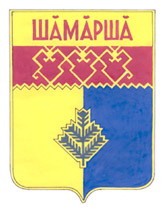     Чепкас-Никольского        сельского поселения  Газета органов местного самоуправления  Чепкас -  Никольского сельского поселенияИздается с 2 апреля .Коррупциогенный факторПоложение анализируемого нормативного правового акта (проекта нормативного правового акта) Чувашской РеспубликиВозможные коррупционные проявленияПредложения и рекомендации <*>Учредитель: администрация Чепкас-Никольского сельского поселения Шемуршинского района  Чувашской РеспубликиАдрес:429173, Чувашская Республика,с.Чепкас-Никольское,ул.Чапаева, д.24. Электронная версия на сайте администрации Чепкас-Никольского сельского поселения: htt://qov.cap.ru/main.asp govid=504Главный редактор   С.П.ТуктароваРаспространяется на территории Чепкас -Никольского сельского поселения.БЕСПЛАТНО.Тираж 20  экз.